J’adhère à l’association « Nous Aussi » Je joins au bulletin d’adhésion : 20 euros, montant de la cotisation annuelle. 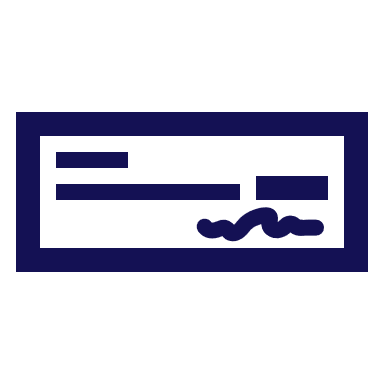 Par chèque, libellé à l’ordre de « Nous Aussi » 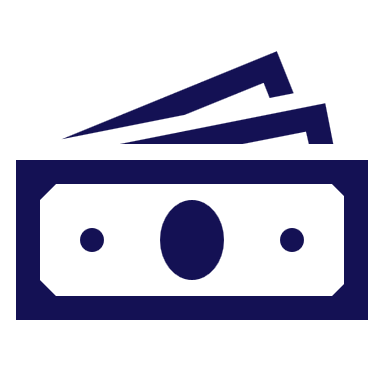 En espèces 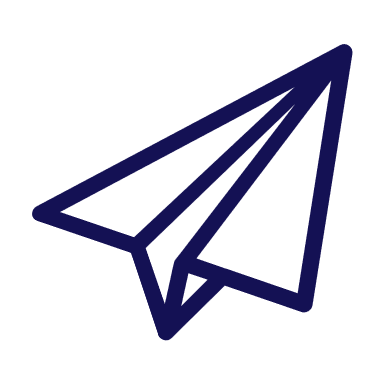 Par virement bancaire, indiquer le nom de l’adhérent et de la délégation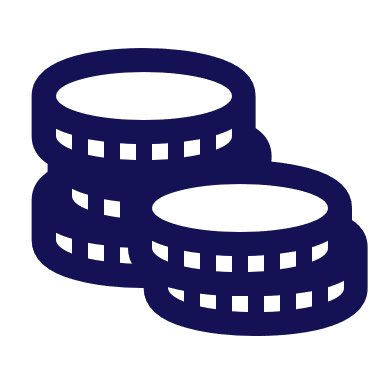 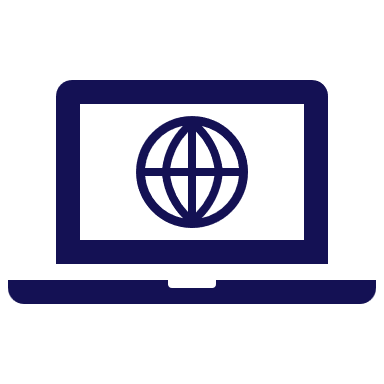 Crédit Coopératif IBAN Nous Aussi : FR76 4255 9100 0008 0042 5963 978 Code BIC : CCOPFRPPXXX Je complète les informations demandées en page 2. Fait à 					  , le 		     /		    2024Je suis adhérent à Nous Aussi Je suis adhérent à Nous Aussi Je suis adhérent à Nous Aussi 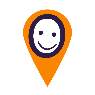 Nom de ma délégation locale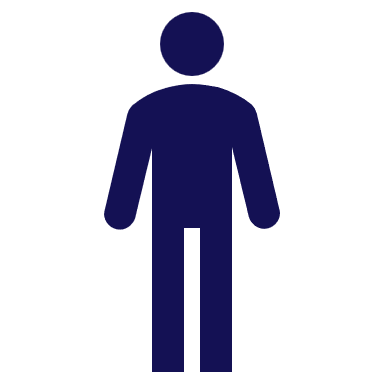 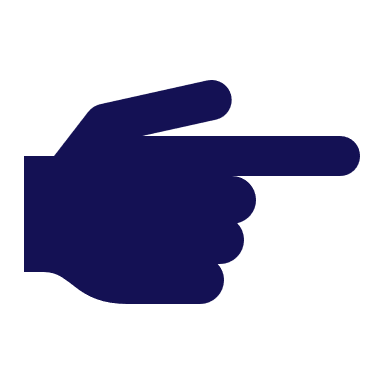 Mon nomMon prénom 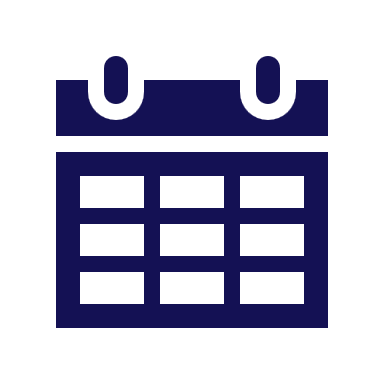 Ma date de naissance (jour/mois/année)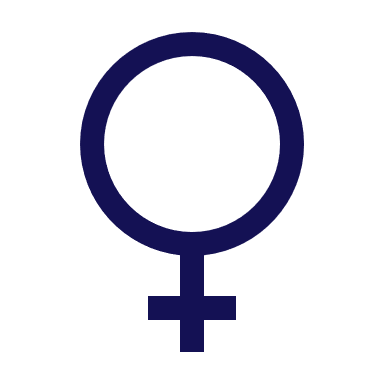 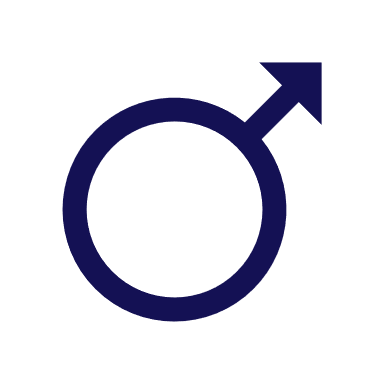 Mon sexe Féminin :                  Masculin : 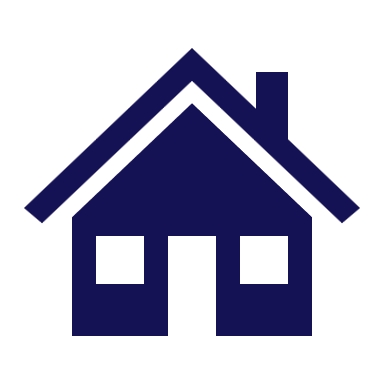 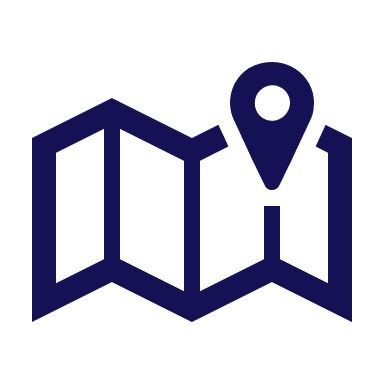 Mon adresse postale 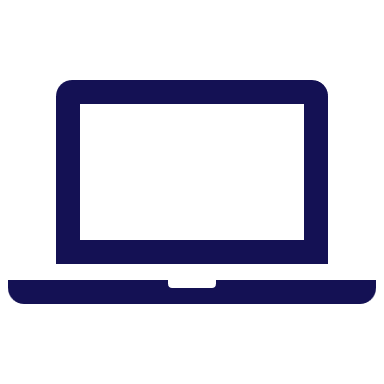 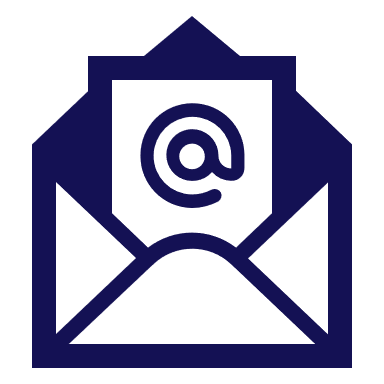 Mon adresse mail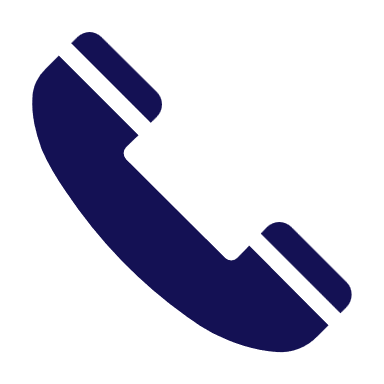 Mon numéro de téléphone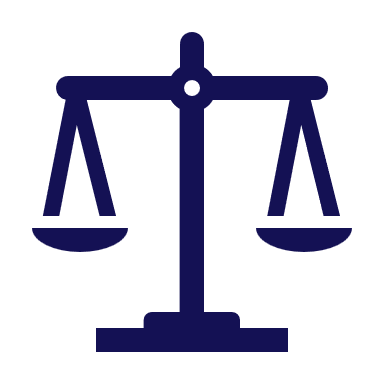 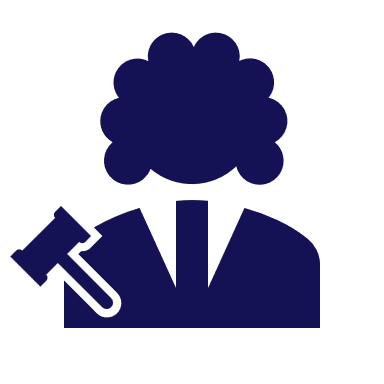 J’ai une mesure de protection juridique Oui :                      Non : Coordonnées du tuteur ou du curateur Coordonnées du tuteur ou du curateur Nom PrénomAdresse mailNuméro de téléphone Adresse postaleCadre réservé à Nous Aussi NationalCadre réservé à Nous Aussi NationalEspèces / Virement / chèque n°Banque : Emetteur : Montant :                                  €Saisi le               /                   / 2024Envoi le               /                   / 2024